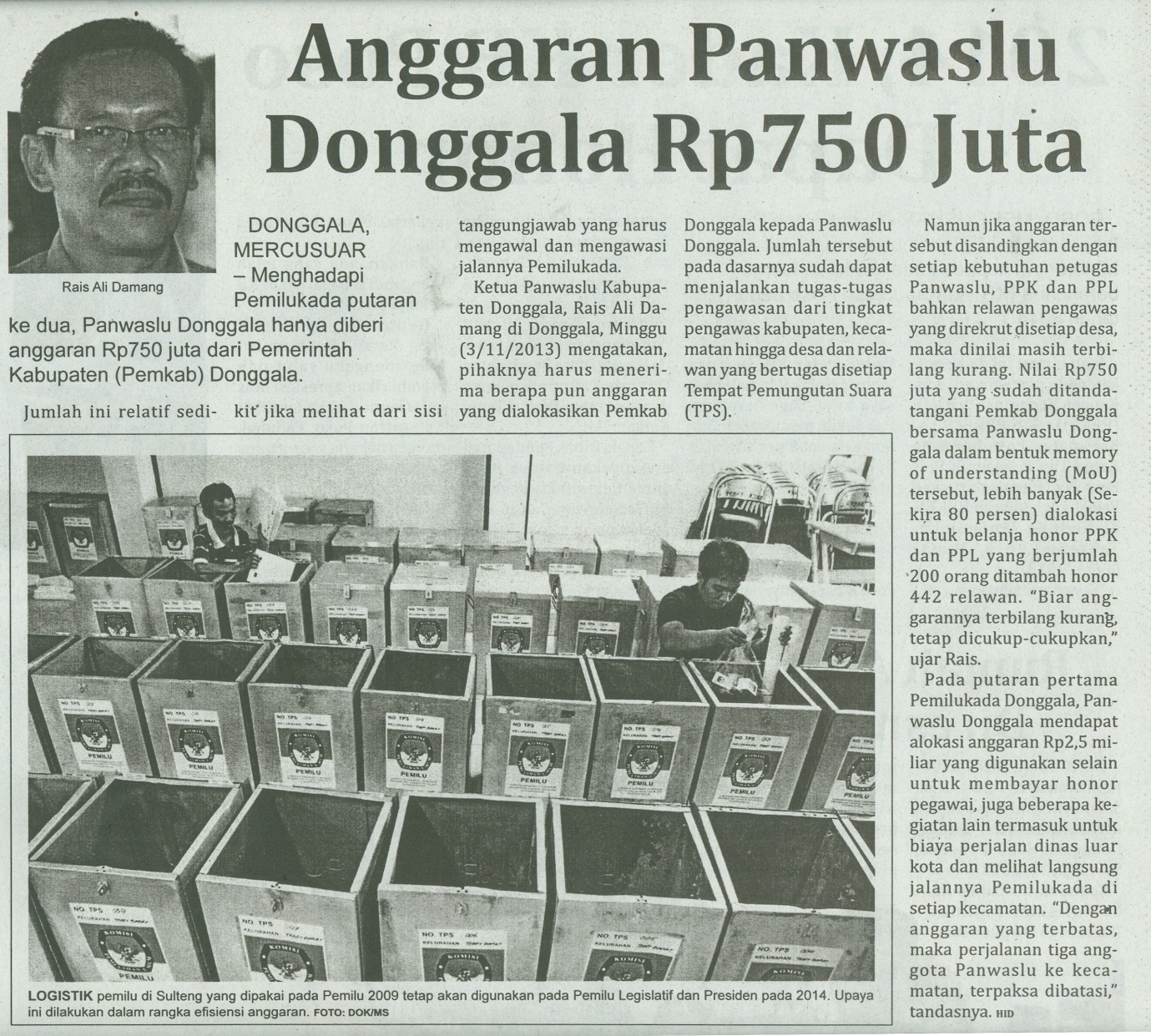 Harian	:MercusuarKasubaudSulteng IHari, tanggal:Senin, 04 November 2013KasubaudSulteng IKeterangan:Hal. 14 Kolom 3-7KasubaudSulteng IEntitas:Kabupaten DonggalaKasubaudSulteng I